Pismo prof Carem!Dear dr. Sukriev, dear colleagues,I am very happy that we have been together in the European Balkan Conference in Timisoara!I thank you for your participation, for your contribution to our Round table and to our Scientific Communication Session  and for the great time we have spent in this period around Christmas.I hope you enjoyed your time in Romania and I am looking forward to see you as soon as possible!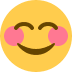 I am sending you some photos.With my best thoughts,Carmen